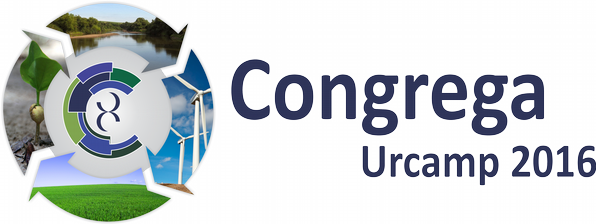 13ª MOSTRA DE INICIAÇÃO CIENTÍFICAA IMPORTÂNCIA DO PUERPÉRIO PARA AS ORIENTAÇÕES RELACIONADAS AO RNO período após o parto, chamado puerpério, é o momento em que ocorrem intensas modificações físicas e psicológicas nas mulheres em um curto espaço de tempo. Juntas, essas características contribuem para aumentar a insegurança da mãe em relação aos cuidados necessários para garantir a saúde do seu recém-nascido. Portanto, é importante atentar aos cuidados relacionados ao recém-nascido no puerpério. É imprescindível ressaltar a importância do puerpério nas orientações de cuidado ao recém-nascido, bem como: Avaliar o estado de saúde da mulher e do RN, orientar e apoiar a família para a amamentação, orientar os cuidados básicos com o RN (teste do pezinho, cuidados com o coto umbilical, vacinação e peso adequado), avaliar a interação da mãe com o recém-nascido, identificar situações de risco ou intercorrências e conduzi-las, orientar o planejamento familiar, assistência ao recém-nascido na primeira consulta: Verificar a existência da Caderneta de Saúde da Criança e, verificar se a Caderneta de Saúde da Criança está preenchida com os dados da maternidade. É fundamental orientar a mamada, verificar a pega adequada, reforçar as orientações dadas durante o pré-natal e na maternidade. Observar RN no geral – peso, postura, atividade espontânea, padrão respiratório, estado de hidratação, eliminações e aleitamento materno, características da pele, extremidades e coluna vertebral. O estudo é bibliográfico, cujos dados foram coletados em livros, periódicos e em bancos de dados, tais como o SCIELO e o LILACS. Foram encontrados dois artigos, e para maior esclarecimento, foi utilizado o Caderno de Atenção Básica. Contudo o enfermeiro além de realizar os cuidados técnicos de enfermagem, deve orientação às mães acerca da importância do contato precoce com os seus filhos; das práticas corretas do aleitamento materno e outras situações importantes para concretização dos laços afetivos. A realização de um pré-natal adequado e uma gestação tranquila influenciam no comportamento do RN, além de atuar nas atitudes futuras deste indivíduo. Constatou-se a importância do puerpério, enfocando o papel do enfermeiro, visando melhorar a qualidade da assistência prestada, atentando às orientações de cuidado do recém-nascido.Palavras-chave: puerpério, assistência, orientações